В целях обеспечения принципа открытости и общедоступности информации о предоставлении муниципальных услуг населению, руководствуясь Федеральным законом от 06.10.2003г. № 131-ФЗ «Об общих принципах организации местного самоуправления в Российской Федерации», Федеральным законом от 27.07.2010г. № 210-ФЗ «Об организации предоставления государственных и муниципальных услуг», Градостроительным кодексом РФ, Постановлением администрации городского поселения Суходол   муниципального района Сергиевский от 08.04. 2022г. № 46  «Об утверждении Порядка подготовки документации по планировке территории, разрабатываемой на основании решений администрации городского поселения Суходол   муниципального района Сергиевский Самарской области, и принятия решения об утверждении документации по планировке территории, порядка внесения изменений в документацию по планировке территории, отмены такой документации или ее отдельных частей, признания отдельных частей такой документации не подлежащими применению в соответствии с Градостроительным кодексом Российской Федерации», постановлением Администрации городского поселения Суходол   муниципального района Сергиевский от 24.11.2022 года  № 156 «Об утверждении Реестра муниципальных услуг городского поселения Суходол   муниципального района Сергиевский», Уставом городского поселения Суходол   муниципального района Сергиевский, администрация городского поселения Суходол   муниципального района Сергиевский ПОСТАНОВЛЯЕТ:Утвердить административный регламент предоставления
муниципальной услуги «Подготовка и утверждение документации по планировке территории»  на территории  городского поселения Суходол   муниципального района Сергиевский Самарской области согласно приложению №1 к настоящему Постановлению.  Опубликовать настоящее Постановление в газете «Сергиевский вестник».Настоящее Постановление вступает в силу со дня его официального опубликования.Контроль за выполнением настоящего Постановления оставляю за собой.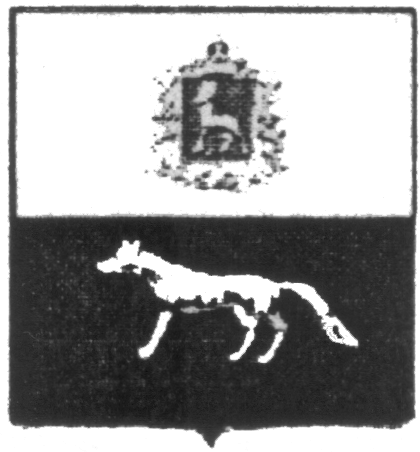 Администрациягородского поселения Суходолмуниципального районаСергиевскийСамарской областиПОСТАНОВЛЕНИЕ«          »           2022г.№ ПРОЕКТОб утверждении административного регламента предоставления муниципальной услуги «Подготовка и утверждение документации по планировке территории» на территории городского поселения Суходол  муниципального района Сергиевский Самарской областиГлава городского поселения Суходол муниципального района СергиевскийИ.О.Беседин